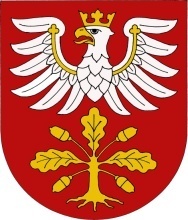 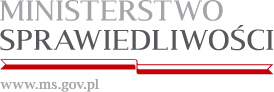 POWIAT DĄBROWSKIKARTA INFORMACYJNA PORADNICTWANIEODPŁATNE PORADNICTWO OBYWATELSKIEOPIS USŁUGINieodpłatne poradnictwo obywatelskie obejmuje: działania dostosowane do indywidualnej sytuacji osoby uprawnionej, zmierzające do podniesienia świadomości tej osoby o przysługujących jej uprawnieniach lub spoczywających na niej obowiązkach oraz wsparcia w samodzielnym rozwiązywaniu problemu, w tym, w razie potrzeby,sporządzenie wspólnie z osobą uprawnioną planu działania i pomoc w jego realizacji. Nieodpłatne poradnictwo obywatelskie obejmuje w szczególności porady dla osób zadłużonych i porady z zakresu spraw mieszkaniowych oraz zabezpieczenia społecznego.KTO MOŻE SKORZYSTAĆZ porad może skorzystać każda osoba, której nie stać na odpłatne porady i która złoży stosowne oświadczenie.Osoba uprawniona, przed uzyskaniem nieodpłatnego poradnictwa obywatelskiego, składa pisemne oświadczenie, że nie jest w stanie ponieść kosztów odpłatnej pomocy prawnej. Oświadczenie składa się osobie świadczącej nieodpłatne poradnictwo obywatelskie.FORMA ZAPISUTermin wizyty ustalany jest telefonicznie pod nr  14 642 21 93INNE INFORMACJEPorady co do zasady udzielane są podczas osobistej wizyty w punkcie.Osobom ze znaczną niepełnosprawnością ruchową, które nie mogą stawić się w punkcie osobiście, oraz osobom doświadczającym trudności w komunikowaniu się, o których mowa w ustawie z dnia 19 sierpnia 2011 r. o języku migowym i innych środkach komunikowania się, może być świadczone nieodpłatne poradnictwo obywatelskie także przez zorganizowanie wizyty w miejscu zamieszkania tych osób lub w miejscu wyposażonym w urządzenie ułatwiające porozumiewanie się z osobami doświadczającymi trudności w komunikowaniu się lub w miejscu, w którym zapewnia się możliwość skorzystania z pomocy tłumacza języka migowego.Osoby, o których mowa powyżej, które zgłoszą uzasadnioną potrzebę komunikacji za pośrednictwem środków porozumiewania się na odległość, przed uzyskaniem nieodpłatnego poradnictwa obywatelskiego składają Staroście Dąbrowskiemu, w formie papierowej lub elektronicznej, oświadczenie, że nie są w stanie ponieść kosztów odpłatnej pomocy prawnej, o którym mowa w art. 4 ust. 2 ustawy z dnia 5 sierpnia 2015 r. o nieodpłatnej pomocy prawnej, nieodpłatnym poradnictwie obywatelskim oraz edukacji prawnej, wraz ze wskazaniem okoliczności to uzasadniających oraz dostępnych tym osobom środków porozumiewania się na odległość. Osoba świadcząca nieodpłatne poradnictwo obywatelskie, po otrzymaniu od Starosty drogą elektroniczną oświadczenia i danych kontaktowych osoby uprawnionej, porozumiewa się z nią w umówionym terminie.Jednostka prowadzącaAdresDni i godziny dyżurówNr telefonuFundacja Rozwoju Przedsiębiorczości „CONSILIUM”ul. Witosa 2; 33-230 Szczucinponiedziałek: od 12.00 do 16.00wtorek: od 12.00 do 16.00środa: od 8.00 do 12.00czwartek: od 12.00 do 16.00piątek: od 8.00 do 12.0014 642 21 93